UNIVERSITAS NEGERI YOGYAKARTA 	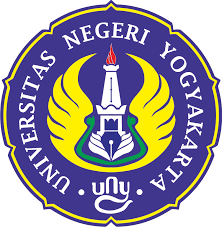 Fakultas Matematika dan Ilmu Pengetahuan AlamLAMPIRAN III	KEPUTUSAN BERSAMA MENTERI PENDIDIKAN DAN	KEBUDAYAAN DAN KEPALA BADAN KEPEGAWAIAN NEGARANOMOR	61409/MPK/KP/99NOMOR	181 TAHUN 1999TANGGAL	13 Oktober 1999SURAT PERNYATAANMELAKSANAKAN KEGIATAN PENGABDIAN PADA MASYARAKATYang bertanda tangan dibawah ini:Nama 	: Dr. Warsono, S.Pd.,M.Si.	NIP	: 196811011999031002	Pangkat, golongan ruang	: Penata Tingkat I, III/d	Jabatan fungsional	: LektorUnit kerja	: Fakultas Matematika dan Ilmu Pengetahuan Alam UNY	menyatakan bahwa:	Nama	: Wipsar Sunu Brams Dwandaru, S.Si.,M.Sc.,Ph.D.NIP/NIDN	: 198001292005011003/0029018001Pangkat, golongan ruang	: Penata Tingkat I, III/dJabatan fungsional	: Lektor (300)Unit kerja	: Fakultas Matematika dan Ilmu Pengetahuan Alam UNYtelah melakukan kegiatan pengabdian pada masyarakat yaitu:Demikian prenyataan ini dibuat untuk dapat dipergunakan sebagaimana mestinya.	Yogyakarta,Mengetahui dan mengesahkan 									 Dekan Fakultas Matematika dan Ilmu Pengetahuan Alam	Ketua Jurusan Pendidikan Fisika
Fakultas Matematika dan Ilmu Pengetahuan AlamProf. Dr. Ariswan, M.Si.		Dr. Warsono, S.Pd.,M.Si.NIP 195909141988031003	196811011999031002UNIVERSITAS NEGERI YOGYAKARTA 	Fakultas Matematika dan Ilmu Pengetahuan AlamLAMPIRAN III	KEPUTUSAN BERSAMA MENTERI PENDIDIKAN DAN	KEBUDAYAAN DAN KEPALA BADAN KEPEGAWAIAN NEGARANOMOR	61409/MPK/KP/99NOMOR	181 TAHUN 1999TANGGAL	13 Oktober 1999SURAT PERNYATAANMELAKSANAKAN KEGIATAN PENGABDIAN PADA MASYARAKATYang bertanda tangan dibawah ini:Nama 	: Dr. Warsono, S.Pd.,M.Si.	NIP	: 196811011999031002	Pangkat, golongan ruang	: Penata Tingkat I, III/d	Jabatan fungsional	: LektorUnit kerja	: Fakultas Matematika dan Ilmu Pengetahuan Alam UNY	menyatakan bahwa:	Nama	: Wipsar Sunu Brams Dwandaru, S.Si.,M.Sc.,Ph.D.NIP/NIDN	: 198001292005011003/0029018001Pangkat, golongan ruang	: Penata Tingkat I, III/dJabatan fungsional	: Lektor (300)Unit kerja	: Fakultas Matematika dan Ilmu Pengetahuan Alam UNYtelah melakukan kegiatan pengabdian pada masyarakat yaitu:Demikian prenyataan ini dibuat untuk dapat dipergunakan sebagaimana mestinya.	Yogyakarta,Mengetahui dan mengesahkan 									 Dekan Fakultas Matematika dan Ilmu Pengetahuan Alam	Ketua Jurusan Pendidikan Fisika
Fakultas Matematika dan Ilmu Pengetahuan AlamProf. Dr. Ariswan, M.Si.		Dr. Warsono, S.Pd.,M.Si.NIP 195909141988031003	196811011999031002No.Kegiatan Pengabdian pada masyarakatBentuk KegiatanTempat/InstansiTanggalNilai Angka KreditKeterangan1Pembinaan Olimpiade Sains Nasional Mata Pelajaran IPA untuk Siswa-Siswa Sekolah Menengah Pertama Tahun 2018PembinaanHotel UNY dan Hotel Cakra Kembang Yogyakarta9-14 April dan 22-28 Juni 20183.00D.1-Surat Tugas (Dekan FMIPA UNY) No. 812c/UN.34.13/KP/2018- Surat Perintah Tugas (Disdikpora DIY) No. 090/06441- SK Kepala Disdikpora DIY No. 1090 Tahun 2018- Laporan PPM2Pelatihan Penggunaan Alat Ukur Fisika dan Pembuatan alat Peraga Fisika Sederhana bagi Guru-Guru Sekolah Menengah Pertama di Kabupaten Gunung KidulPelatihan dan workshopSMPN 1 Wonosari28 Juli 20183 x 40% : 5 = 0.24D.2- Surat Tugas No. 1707/UN.34.13/KP/2018- Laporan PPM3Pelatihan Persiapan Kompetisi Sains Nasional Mata Pelajaran IPA bagi Siswa-Siswa di SMP Negeri 5 Kotamadya YogyakartaPelatihanSMPN 5 Kotamadya, Yogyakarta16, 23 September 20193 x 60% = 1.80D.3-Surat Tugas No. 1716/UN.34.13/KP/2019-Ucapan Terima Kasih Kepala Sekolah SMPN 5 Kotamadya Yogyakarta No. 800/300- Laporan PPM- Soal Pretest- Hasil kuisioner minat siswaJumlah Total5.04No.Kegiatan Pengabdian pada masyarakatBentuk KegiatanTempat/InstansiTanggalNilai Angka KreditKeterangan1Pembinaan Olimpiade Sains Nasional Mata Pelajaran IPA untuk Siswa-Siswa Sekolah Menengah Pertama Tahun 2018PembinaanHotel UNY dan Hotel Cakra Kembang Yogyakarta9-14 April dan 22-28 Juni 20183.00D.1-Surat Tugas (Dekan FMIPA UNY) No. 812c/UN.34.13/KP/2018- Surat Perintah Tugas (Disdikpora DIY) No. 090/06441- SK Kepala Disdikpora DIY No. 1090 Tahun 2018- Laporan PPMSub. Jumlah3.00No.Kegiatan Pengabdian pada masyarakatBentuk KegiatanTempat/InstansiTanggalNilai Angka KreditKeteranganPindahan Sub. Jumlah3.002Pelatihan Penggunaan Alat Ukur Fisika dan Pembuatan alat Peraga Fisika Sederhana bagi Guru-Guru Sekolah Menengah Pertama di Kabupaten Gunung KidulPelatihan dan workshopSMPN 1 Wonosari28 Juli 20183 x 40% : 5 = 0.24D.2- Surat Tugas No. 1707/UN.34.13/KP/2018- Laporan PPM3Pelatihan Persiapan Kompetisi Sains Nasional Mata Pelajaran IPA bagi Siswa-Siswa di SMP Negeri 5 Kotamadya YogyakartaPelatihanSMPN 5 Kotamadya, Yogyakarta16, 23 September 20193 x 60% = 1.80D.3-Surat Tugas No. 1716/UN.34.13/KP/2019-Ucapan Terima Kasih Kepala Sekolah SMPN 5 Kotamadya Yogyakarta No. 800/300- Laporan PPM- Soal Pretest- Hasil kuisioner minat siswaJumlah Total5.04